Балтийский федеральный университет им. И. Кантапри поддержке Центра развития юридических клиник, Союза криминалистов и криминологов и Российского профессорского собранияпроводитМеждународный научно-практический форум «Современные технологии и подходы в юридической науке и образовании»который состоится в г. Калининграде с 27 по 31 августа 2020 г. Форум будет проходить в комбинированном формате: личное присутствие участников в БФУ им. И. Канта и подключение онлайн Мероприятия в рамках международного форума:Вторая Всероссийская методическая конференция «Современные подходы в юридической дидактике (ситуационный, интерактивный, практико-ориентированный)» Международная научно-практическая конференция «Цифровая криминалистика: вызовы XXI века» Круглый стол «Электронные доказательства в современном судопроизводстве» Круглый стол «Профилактика экстремизма и терроризма в молодежной среде» Мероприятия пре-конференс:Тренинг по разработке учебных кейсов Круглый стол по методике преподавания профессионального иностранного языка Даты и время проведения:  27 августа 2020 года – пре-конференс (10.00 – 13.00)                                                   27 – 29 августа 2020 года  - основные дни форумаОсновные площадки проведения форума: БФУ им. И. Канта, ул. Невского 14 (административный корпус)г. ЗеленоградскРабочий язык конференции: русский, английский. На мероприятиях Форума будет обеспечен синхронный/последовательный перевод согласно программе.По результатам работы участникам будут выданы сертификаты.Зарегистрироваться и узнать больше информации о мероприятиях в рамках Форума можно на официальном сайте Форума                                            www.special.kantiana.ru/law Электронный адрес Оргкомитета: bfuconferenсia@gmail.com Во время конференции будут организованы кофе-паузы и обед. Направляющая сторона берет на себя расходы по проживанию и проезду до места проведения конференции. СРОК ПОДАЧИ ЗАЯВОК НА УЧАСТИЕ В КОНФЕРЕНЦИИ:с докладом:    до  10 августа 2020 годабез доклада:   до  20 августа 2020 годаПланируется издание сборника материалов форума с размещением в РИНЦ. Срок предоставления статьи: до 1 сентября 2020 годаПо Вашему запросу организационный комитет предоставляет именное приглашение участникам конференция для оформления командировок:в запросе на именное приглашение необходимо указать ФИО, должность, место работы и звание, электронный адрес приглашаемых лиц и данные о руководителе организации.Важная информация:В связи с ограничениями, введенными в регионе и вузе, Программным комитетом будет проводиться конкурсный отбор участников форума, желающих приехать в Калининград для выступления на мероприятиях Форума (см. регистрационную форму на сайте www.special.kantiana.ru/law). Информация о деталях онлайн-подключения к Форуму и регламенте будет размещена на сайте Форума за 2 дня до начала мероприятий.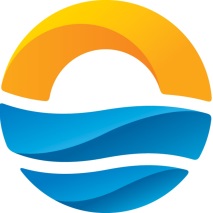 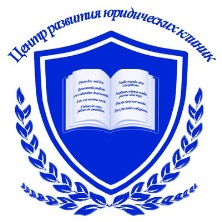 